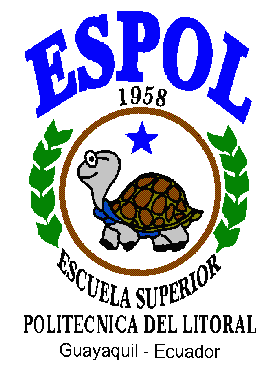 ESCUELA SUPERIOR POLITECNICA DEL LITORALInstituto de Ciencias Matemáticas“El Recurso Humano de la Educación Fiscal en el Litoral Ecuatoriano: Un Análisis Estadístico”TESIS     DE    GRADOPrevia la Obtención del Título de:INGENIERO EN ESTADISTICA INFORMATICAPresentada por:Julio Veloz Serrano